Poznań,  .................................. 2022 r.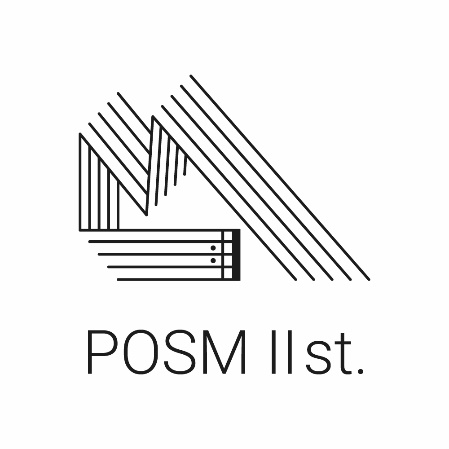 Dyrekcja Poznańskiej Ogólnokształcącej Szkoły Muzycznej II st. im. Mieczysława KarłowiczaPODANIE Proszę o przyjęcie syna / córki .............................................................................................. do klasy ……………………imię i nazwiskoPoznańskiej Ogólnokształcącej Szkoły Muzycznej II st. im. Mieczysława Karłowicza na rok szkolny 2022/2023 (proszę podkreślić wybrany kierunek i wypełnić w odpowiednim miejscu):na Wydział Instrumentalny: 		1) .......................................................... 							instrument						2) .......................................................... 							instrument						3) .......................................................... instrumentna Wydział Muzyki Rozrywkowej i Jazzu   .......................................................... (dotyczy kandydatów od klasy III)							instrumentna Wydział Rytmiki i Śpiewu solowego 	specjalizacja rytmika						specjalizacja śpiew (dotyczy kandydatów od klasy III)na Wydział Lutnictwa 			................................................................instrument lutniczyZałączam:Życiorys, Arkusz osobowy, Wykaz ocen z I półrocza potwierdzony przez wychowawcę, Ostatnie świadectwo szkolne, Opinię dyrektora szkoły lub wychowawcy, Odpis Aktu urodzenia, Dwie fotografie, Deklarację wyboru języka obcego, Zgodę na przetwarzanie danych osobowych,  Świadectwo Zdrowia – zaświadczenie o braku przeciwskazań do nauki w szkole muzycznej, a w przypadku:- kandydatów do kształcenia na instrumentach dętych - zaświadczenie lekarskie o braku przeciwwskazań do gry na instrumencie dętym od lekarza pulmonologa, - kandydatów do kształcenia w specjalności rytmika – zaświadczenie o braku przeciwwskazań do zwiększonego wysiłku fizycznego,Po przyjęciu: Świadectwo ukończenia Szkoły Podstawowej, (Szkoły Muzycznej I st.), Wynik egzaminu ósmoklasisty, Kartę Zdrowia (od pielęgniarki z poprzedniej szkoły) do 12 lipca 2022 r. ............................................................				      ………………..............................................podpis ucznia						            podpis rodziców ( opiekunów)